Name: _______________________________________________________________________     Period: _____________Exponential Functions Learning Targets Formative Scores: #1:_____ #2:_____ #3:_____ #4:_____ #5:_____ #6:_____HW #7Learning Target #1: “I can apply the rules of exponents.”  N-RN.1, N-RN.2Simplify the exponential expressions. Make sure that you rewrite the expressions to not include negative exponents. Explain the meaning of .Explain the meaning of Review Inequalities:Learning Target #2: “I can create, solve, and graph inequalities in one variable.” A-CED.1, A-REI.3Write and solve an inequality that is represented by this situation. Then graph the solution set. In 7 years, Ellie will be able to vote. What is the possible range for how old Ellie is?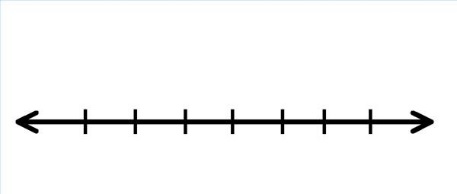 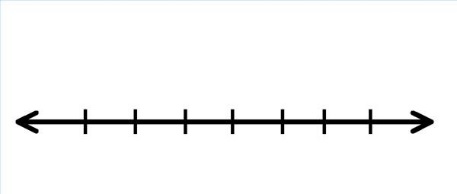         Is 15 a viable solution for this context? Why or why not?Learning Target #3: “I can create, solve, and graph inequalities in two variables.” A-REI.12Graph the linear inequality.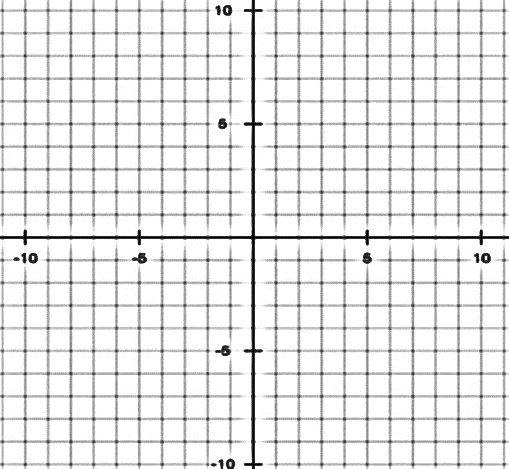 Learning Target #4: “I can graph the solution set to a system of linear inequalities in two variables.” A-REI.12Write a system of linear inequalities to model the situation. Then graph the solution region.You can work at most 20 hours next week. You need to earn at least $90 to cover you weekly expenses. Your dog- walking job pays $7.50 per hour and your job as a car wash attendant pays $6 per hour. Let x = the number of hours you walk the dogs and let y = the number of hours you wash cars.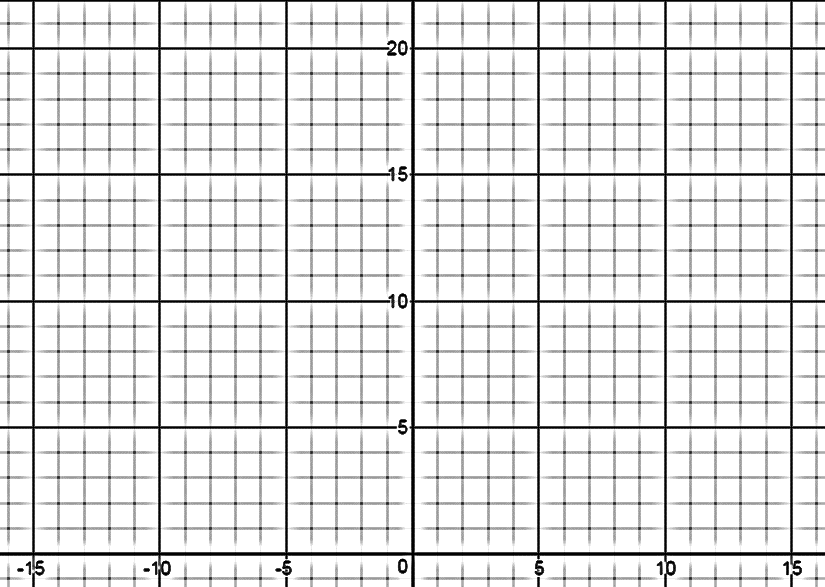 Choose one viable solution and explain why it is viable.Choose one non-viable solution and explain why it is non-viable.